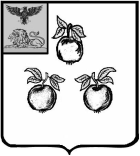 БЕЛГОРОДСКАЯ ОБЛАСТЬАДМИНИСТРАЦИЯ МУНИЦИПАЛЬНОГО РАЙОНА«КОРОЧАНСКИЙ РАЙОН» ПОСТАНОВЛЕНИЕКороча20 октября 2023 г.                                                                                                                 № 725Об утверждении отчета об исполнении бюджета муниципального района «Корочанский район» (районного бюджета) за 9 месяцев 2023 годаВо исполнение статьи 264.2 Бюджетного кодекса Российской Федерации, статьи 83 Положения о бюджетном устройстве и бюджетном процессе в Корочанском районе, утвержденного решением Муниципального совета муниципального района «Корочанский район» от 15 октября 2014 года          №Р/97-14-2, администрация муниципального района «Корочанский район»                   п о с т а н о в л я е т: 1. Утвердить отчет об исполнении бюджета муниципального района «Корочанский район» (районного бюджета) за 9 месяцев 2023 года по доходам в сумме 1 830 031 (один миллиард восемьсот тридцать миллионов тридцать одна тысяча) рублей, по расходам в сумме 1 890 578 (один миллиард восемьсот девяносто миллионов пятьсот семьдесят восемь тысяч) рублей с превышением расходов над доходами (дефицит) в сумме 60 547 (шестьдесят миллионов пятьсот сорок семь тысяч) рублей, со следующими показателями:- исполнение по доходам бюджета муниципального района     «Корочанский район» (районного бюджета) за 9 месяцев 2023 года              (приложение № 1);- исполнение по расходам бюджета муниципального района             «Корочанский район» (районного бюджета) за 9 месяцев 2023 года      (приложение № 2);          - по источникам внутреннего финансирования дефицита бюджета муниципального района «Корочанский район» (районного бюджета)                        за 9 месяцев 2023 года (приложение № 3).2. Главным администраторам (администраторам) доходов бюджета и источников финансирования дефицита бюджета, главным распорядителям (распорядителям) бюджетных средств принять меры к выполнению бюджетных показателей по доходам и расходам, предусмотренным на 2023 год.3. Директору МКУ «Административно-хозяйственный центр обеспечения деятельности органов местного самоуправления муниципального района «Корочанский район» Кладиенко Е.А. обеспечить размещение настоящего постановления на официальном сайте органов местного самоуправления муниципального района «Корочанский район» в информационно-коммуникационной сети общего пользования. 4. Контроль за исполнением постановления возложить на первого заместителя главы администрации района - председателя комитета финансов и бюджетной политики Мерзликину Л.С.Глава администрации    Корочанского района		     				                     Н.В. НестеровПриложение № 1к постановлению администрациимуниципального района«Корочанский район»от « 20 »  октября  2023 года№ 725Исполнение по доходам бюджета муниципального района«Корочанский район» (районного бюджета) за 9 месяцев 2023 годатыс.рублей                                                                                                                                                                                                                                         Приложение № 2к постановлению администрациимуниципального района«Корочанский район»          от « 20 »  октября  2023 года       № 725Исполнение по расходам бюджета муниципального района«Корочанский район» (районного бюджета) за 9 месяцев 2023 года                                                                                                                                                                                               тыс. рублей                                                                                                                                                                                                           Приложение № 3к постановлению администрациимуниципального района«Корочанский район»         от « 20 » октября  2023 года№ 725Источники финансирования дефицита бюджета муниципального района «Корочанский район» (районного бюджета) за 9 месяцев 2023 годатыс.рублейКод классификации доходов бюджетовНаименование кода классификации доходов бюджетовУтверждено на 2023 годИсполнено Отклонение (+,-) от годового планаПроцент исполнения к годовым назначениям (%)000 1 01 02000 01 0000 110Налог на доходы физических лиц669 951479 062-190 88971,5000 1 03 02000 01 0000 110Акцизы26 07921 956-4 12384,2000 1 05 00000 00 0000 000Налоги на совокупный доход16 45510 421-6 03463,3000 1 05 01000 01 0000 110Налог на упрощенный доход6 6205 088-1 53276,9000 1 05 02000 02 0000 110Единый налог на вмененный доход0-168-168000 1 05 03000 01 0000 110Единый сельскохозяйственный налог3 9671 652-2 31541,6000 1 05 04000 02 0000 110Налог, взимаемый в виде стоимости патента5 8683 849-2 01965,6000 1 08 00000 00 0000 000Государственная пошлина5 6253 563-2 06263,3000 1 11 00000 00 0000 000Доходы от использования имущества33 93714 574-19 36342,9Код классификации доходов бюджетовНаименование кода классификации доходов бюджетовУтверждено на 2023 годИсполнено Отклонение (+,-) от годового планаПроцент исполнения к годовым назначениям (%)000 1 11 05010 00 0000 120Доходы, получаемые в виде арендной платы за земельные участки, государственная собственность на которые не разграничена, а также средства от продажи права на заключение договоров аренды указанных земельных участков29 64311 996-17 64740,4000 1 11 05020 00 0000 120Доходы, получаемые в виде арендной платы за земли после разграничения государственной собственности на землю, а также средства от продажи права на заключение договоров аренды указанных земельных участков (за исключением земельных участков бюджетных и автономных учреждений) 2 8551 241-1 61443,5000 1 11 05030 00 0000 120Доходы от сдачи в аренду имущества, находящегося в оперативном управлении органов государственной власти, органов местного самоуправления, органов управления государственными внебюджетными фондами и созданных ими учреждений (за исключением имущества бюджетных и автономных учреждений)1616000 1 11 05070 00 0000 120Доходы от сдачи в аренду имущества, составляющего государственную (муниципальную) казну (за исключением земельных участков)    1 251989-26279,0000 1 11 07000 00 0000 120Доходы от перечисления части прибыли МУП 31-2 33,3000 1 11 09000 00 0000 120Прочие доходы от использования имущества185331146178,9000 1 12 01000 01 0000 120Плата за негативное воздействие на окружающую среду1 9353 8941 959201,2000 1 13 01990 00 0000 130Прочие доходы от оказания платных услуг 1 6512 047396124,0000 1 13 02990 00 0000 130Доходы от компенсации затрат126126000 1 14 02050 00 0000 410Доходы от реализации имущества200 0-200-000 1 14 06013 00 0000 430Доходы от продажи земельных участков3 0002 415-58580,5000 1 16 03000 00 0000 140Штрафы1 0192 2801 261223,7000 1 17 01050 00 0000 180Невыясненные поступления          0-46-46- 000 1 17 05050 00 0000 180Прочие неналоговые доходы   08383-Итого налоговых и неналоговых доходовИтого налоговых и неналоговых доходов759 852540 375-219 47771,1Безвозмездные поступленияБезвозмездные поступления1 852 6881 289 656-563 03269,6000 2 02 10000 00 0000 150Дотации на выравнивание бюджетной обеспеченности245 761184 320-61 44175,0000 2 02 20000 00 0000 150Субсидии бюджетам субъектов РФ муниципальных образований                   476 882308 816-168 06564,7000 2 02 30000 00 0000 150Субвенции бюджетам субъектов РФ и муниципальных образований                   1 031 829709 887-321 94268,8000 2 02 40000 00 0000 150Иные межбюджетные трансферты98 21787 181-11 03688,7000 2 18 00000 00 0000 150Доходы бюджета от возврата прочих остатков субсидий, субвенций и иных межбюджетных трансфертов0 1616- 000 2 19 00000 05 0000 150Возврат остатков субсидий, субвенций и иных межбюджетных трансфертов, имеющих целевое назначение, прошлых лет из бюджетов муниципальных районов 0-564-564- Всего доходов:2 612 540 1 830 031-782 50970,0Раз-делПод-разделНаименование показателейУтверждено на 2023 годИсполнено Отклонение (+,-) от годового планаПроцент исполнения к годовым назначениям (%)0100Общегосударственные вопросы200 011135 34164 67067,70103Функционирование законодательных (представительных) органов государственной власти и представительных органов муниципальных образований2 022178224088,10104Функционирование Правительства Российской Федерации, высших исполнительных органов государственной власти субъектов Российской Федерации, местных администраций73 38448 27325 11165,80105Судебная система1010,00106Обеспечение деятельности финансовых, налоговых и таможенных органов и органов финансового (финансово-бюджетного) надзора23 93115 0698 86263,0Раз-делПод-разделНаименование показателейУтверждено на 2023 годИсполнено Отклонение (+,-) от годового планаПроцент исполнения к годовым назначениям (%)0107Обеспечение проведения выборов и референдумов4 63446340100,00111Резервные фонды41504150,00113Другие общегосударственные вопросы95 62465 58330 04168,60200Национальная оборона1111110100,00203Мобилизационная и вневойсковая подготовка1111110100,00300Национальная безопасность и правоохранительная деятельность28 64423 5075 13782,10304Органы юстиции1 737122251570,40310Защита населения и территории от чрезвычайных ситуаций природного и техногенного характера, пожарная безопасность24 32721 2853 04287,50314Другие вопросы в области национальной безопасности и правоохранительной деятельности2 5801 0001 58038,80400Национальная экономика192 345126 67465 67165,90401Общеэкономические вопросы2 73102 7310,00405Сельское хозяйство и рыболовство3303300100,00408Транспорт20 98413 2987 68663,40409Дорожное хозяйство (дорожные фонды)124 537105 64618 89184,80412Другие вопросы в области национальной экономики43 7637 40036 36316,90500Жилищно-коммунальное хозяйство182 607135 69646 91174,30501Жилищное хозяйство2 9482 58736187,80502Коммунальное хозяйство28 47517 84310 63262,70503Благоустройство100 16682 01118 15581,90505Другие вопросы в области жилищно-коммунального хозяйства51 01833 25517 76365,20700Образование1 071 188742 799328 38969,30701Дошкольное образование188 368126 71561 65367,30702Общее образование742 142528 734213 40871,20703Дополнительное образование детей87 19353 36633 82761,20705Профессиональная подготовка, переподготовка и повышение квалификации3803701097,40707Молодежная политика10 9295 1625 76747,20709Другие вопросы в области образования42 17628 45213 72467,50800Культура, кинематография520 090320 788199 30261,70801Культура479 631293 890185 74161,30804Другие вопросы в области культуры, кинематографии40 45926 89813 56166,50900Здравоохранение9 5929 43315998,30909Другие вопросы в области здравоохранения9 5929 43315998,31000Социальная политика453 532276 147177 38560,91002Социальное обслуживание населения102 64774 66627 98172,71003Социальное обеспечение населения187 702128 25459 44868,31004Охрана семьи и детства68 85632 75336 10347,61006Другие вопросы в области социальной политики94 32740 47453 85342,91100Физическая культура и спорт37 70821 20216 50656,21101Физическая культура37 70821 20216 50656,21200Средства массовой информации1 9441 45848675,01202Периодическая печать и издательства1 944145848675,01400Межбюджетные трансферты общего характера бюджетам бюджетной системы Российской Федерации119 54197 42222 11981,51401Дотации на выравнивание бюджетной обеспеченности субъектов Российской Федерации и муниципальных образований119 54197 42222 11981,5ИтогоИтогоИтого2 817 3131 890 578926 73567,1№ п/пКод бюджетной классификации РФНаименование кода группы, подгруппы, статьи, вида источника внутреннего финансированияУтверждено на 2023 годИсполнено1.01 05 00 00 00 0000 000Изменение остатков средств на счетах по учету средств бюджета204 77360 54701 05 00 00 00 0000 500Увеличение остатков средств бюджетов- 2 612 540-1 879 80001 05 02 00 00 0000 500Увеличение прочих остатков средств бюджетов- 2 612 540-1 879 80001 05 02 01 00 0000 510Увеличение прочих остатков денежных средств бюджетов- 2 612 540-1 879 80001 05 02 01 05 0000 510Увеличение прочих остатков денежных средств бюджетов муниципальных районов- 2 612 540-1 879 80001 05 02 01 05 0000 510Увеличение прочих остатков денежных средств бюджетов муниципальных районов- 2 612 540-1 879 80001 05 00 00 00 0000 600Уменьшение остатков средств бюджетов 2 817 3131 940 34701 05 02 00 00 0000 600Уменьшение прочих остатков денежных средств бюджетов 2 817 3131 940 34701 05 02 01 00 0000 610Уменьшение прочих остатков денежных средств бюджетов 2 817 3131 940 34701 05 02 01 05 0000 610Уменьшение прочих остатков денежных средств бюджетов муниципальных районов 2 817 3131 940 34701 05 02 01 05 0000 610Уменьшение прочих остатков денежных средств бюджетов муниципальных районов 2 817 3131 940 347Всего средств, направленных на финансирование дефицита бюджетаВсего средств, направленных на финансирование дефицита бюджета204 77360 547